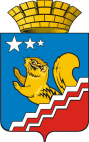 СВЕРДЛОВСКАЯ ОБЛАСТЬВОЛЧАНСКАЯ ГОРОДСКАЯ ДУМАПЯТЫЙ СОЗЫВСедьмое  заседание   РЕШЕНИЕ №  51г. Волчанск							                            16.06.2014 г.О внесении изменений в Устав Волчанского городского округа         В целях приведения Устава Волчанского городского округа в соответствие с Федеральным законом от 06.10.2003 г. №  131-ФЗ «Об общих принципах организации местного самоуправления в Российской Федерации»,          ВОЛЧАНСКАЯ ГОРОДСКАЯ ДУМА РЕШИЛА:               1. Внести в Устав Волчанского городского округа, принятый решением Волчанской городской Думы от 09.06.2005 г. №  100 следующие изменения и дополнения:              1.1. Подпункт 15 пункта 1 статьи 6 изложить в следующей редакции:              «15) создание условий для оказания медицинской помощи населению на территории городского округа в соответствии с территориальной программой государственных гарантий бесплатного оказания гражданам медицинской помощи;».              1.2. Подпункт 32 пункта 1 статьи 6 изложить в следующей редакции:              «32) присвоение адресов объектам адресации, изменение, аннулирование адресов, присвоение наименований элементам улично-дорожной сети (за исключением автомобильных дорог федерального значения, автомобильных дорог регионального или межмуниципального значения), наименований элементам планировочной структуры в границах городского округа, изменений, аннулирование таких наименований, размещение информации в государственном адресном реестре;».              1.3. Подпункт 43 пункта 1 статьи 6 – признать утратившим силу.              1.4. Подпункт 13 пункта 3 статьи 23 – признать утратившим силу.              1.5. Подпункт 14 пункта 3 статьи 23 – признать утратившим силу.              1.6. Подпункт 13 пункта 6 статьи 28 – признать утратившим силу.              1.7. Подпункт 11 пункта 1 статьи 31изложить в следующей редакции:              «11) создание условий для оказания медицинской помощи населению на территории городского округа в соответствии с территориальной программой государственных гарантий бесплатного оказания гражданам медицинской помощи;».1.8. Подпункты 3 – 5 пункта 4 статьи 34 изложить в следующей редакции:«3) создание, реорганизация и ликвидация муниципальных образовательных организаций;4) обеспечение содержания зданий и сооружений муниципальных образовательных организаций, обустройство прилегающих к ним территорий;5) учет детей, подлежащих обучению по образовательным программам дошкольного, начального общего, основного общего и среднего общего образования, закрепление муниципальных образовательных организаций за конкретными территориями городского округа.».              1.9. Статью 61 «Муниципальный заказ» изложить в следующей редакции:              «Статья 61. Закупки для обеспечения муниципальных нужд 1. Закупки товаров, работ, услуг для обеспечения муниципальных нужд осуществляются в соответствии с законодательством Российской Федерации о контрактной системе в сфере закупок товаров, работ, услуг для обеспечения государственных и муниципальных нужд. 2. Закупки товаров, работ, услуг для обеспечения муниципальных нужд осуществляются за счет средств местного бюджета.».               2. Направить настоящее решение в Главное управление Министерства юстиции Российской Федерации по Свердловской области для государственной регистрации.               3. Опубликовать настоящее Решение в газете «Муниципальный Вестник» после его государственной регистрации.               4.  Настоящее решение вступает в силу после его официального опубликования (обнародования), за исключением подпункта 1.2. пункта 1 настоящего решения, который вступает в силу с 01.07.2014 года.               5. Контроль за выполнением настоящего Решения возложить на комиссию по вопросам местного самоуправления (Гетте И.Н.).Глава Волчанского 							    Председатель Волчанскойгородского округа							    городской Думы                         А.В. Вервейн						           А.Ю. Пермяков